Tales de MiletoPara Tales el agua es el principio o arché (arjé) de todas las cosas debido a que:La tierra descansa sobre el agua. La humedad está en la nutrición de todas las cosas. El calor mismo es generado por la humedad y conservado por ella. Las semillas de todas las cosas son húmedas, y el agua es el origen de la naturaleza de las cosas húmedas. Sus aportaciones más importantes las encontramos en campos como la física, las matemáticas o la astronomía. En la primera, estudió los cambios del agua entre sus estados sólido, líquido y gaseoso, y a partir de aquí elaboró un modelo que explicaba todos los elementos naturales como basados en el líquido elemento. Entre otras cosas afirmó que la Tierra era un disco plano que flotaba sobre agua, la cual había de ser el origen de la vida. Sería un grave error considerar estupideces estas teorías, puesto que era el primer intento serio de explicar el universo sin necesidad de divinidades que lo hicieran posible y, de este modo, Tales inauguró una tradición que, mucho tiempo después, desembocaría en los eminentes Newton, Einstein o Hawking.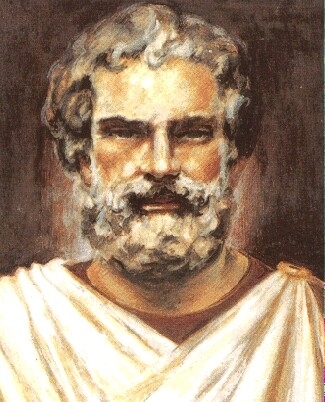 